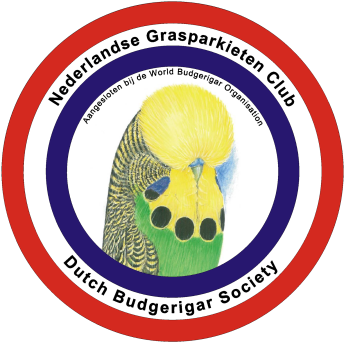 Naam inzender 			:	______________________________________Adres 				: 	______________________________________Woonplaats (incl. postcode & land): 	______________________________________Telefoonnummer & e-mail	:	______________________________________Kweeknummers	 verplicht		: 	______________________________________Ik speel voor rayon		:	______________________________________	Klassennummers op volgorde	 Klassennummers op volgorde	  Klassennummers op volgordeAantal ingeschreven vogels		____	à 1,50 euro 	= 		euroVerplichte catalogus						= 	2,00 	euroSpeciale geldprijs						= 		euroTotaal								=		euroDatum: _________________________	Ondertekening: ____________________________     191721018311194122051321614227152381624De Clubshow wordt gehouden op zaterdag 24 en zondag 25 september 2022  in Gemeenschapshuis "Den Tref", Kerkstraat 21, 5527 EH  te Hapert, telefonisch bereikbaar onder nummer 0497 - 381400. Ingeschreven kan worden met inachtneming van het TT-reglement van de NGC-DBS en de volgende punten:Alle ingezonden vogels zijn verzekerd tegen verlies, diefstal enz. voor een bedrag van 100 euro per vogel. Voor een eventuele hogere verzekerde waarde dient de inzender zelf te zorgen.Voorinschrijving is verplicht en kan uitsluitend telefonisch of via e-mail plaats vinden bij Roger Vandeweyer, telefoonnummer  00 32(0) 14618327 en/of r.vandeweyer@skynet.be. Inschrijving is mogelijk tot vrijdag 23 september 20.00 uur. Van de inschrijvingen per e-mail wordt een bevestiging teruggemaild. U ontvangt uw kooikaartjes en afhaalkaart bij het inleveren van de vogels na betaling van de inschrijving. Inleveren van de vogels op zaterdag 24 september van 09.00 tot 11 uur in het tentoonstellingsgebouw. Door deel te nemen aan deze show geeft u tevens toestemming voor het uit de kooi nemen van de prijswinnaars voor het nemen van een foto. Dit gebeurt deskundig en in alle rust in een aangrenzende ruimte.Uw kwekersstatus is:                   ○ Champion           ○ Kweker     VRAAGPROGRAMMA CLUBSHOW NGC-DBS 2022VRAAGPROGRAMMA CLUBSHOW NGC-DBS 2022EKMEKPEKOMEKOPH.Gr1101201301Lichtgroen12102202302Donkergroen13103203303Grijsgroen24104204304Hemelsblauw35105205305Kobalt36106206306Grijs 47107207307Opaline alle kleuren groen 58108208308Opaline alle kleuren blauw incl. grijs59109209309Cinnamon alle kleuren groen 610110210310Cinnamon alle kleuren blauw incl. grijs611111211311Opaline cinnamon alle kleuren groen 712112212312Opaline cinnamon alle kleuren blauw incl. grijs713113213313Lutino en Albino incl. GM814114214314Spangles alle kleuren groen incl. **)915115215315Spangles alle kleuren blauw incl. grijs, violet, GM **)916116216316Spangles dubbelfactorig geel en wit incl. GM917117217317Australisch bont alle kleuren groen incl. **)1018118218318Australisch bont alle kleuren blauw  incl. grijs, violet, GM **)1019119219319Geelmaskers (GM) alle kleuren blauw en grijs  incl.**)1120120220320Lacewing incl. GM *)1221121221321Overgoten en grijsvleugel alle kleuren incl. GM **)1322122222322Clearbody alle kleuren incl. GM **)1423123223323Olijfgroen, mauve en violet incl. GM **) 1524124224324Slate (leiblauw) normaal en opaline1525125225325Geel- en witvleugels incl. GM (regenboog) 1626126226326Fallow alle kleuren incl. GM *)1727127227327Gekuifden alle kleuren en variëteiten incl. GM **)1828128228328Recessief bonten alle kleuren incl. GM **)1929129229329Gele en witte zwartogen, Hollands bont incl. GM 1950150250350Alle niet gevraagde kleurslagenX40Alle Paren (1-1 van dezelfde kleur en variëteit)2041Alle Teams (4-0 of 0-4 of 2-2 van dezelfde kleur en variëteit)21GM=Geelmasker - Europees type 1 en 2 en Australisch EF en DF*)=Inclusief opaline **)=Inclusief opaline, cinnamon en opaline cinnamon1-0=man0-1=popEKM=Eigen kweek mannen (met voetring huidig broedjaar)EKOM=Eigen kweek overjarige mannen (met voetring vorig broedjaar of ouder)EKP=Eigen kweek poppen (met voetring huidig broedjaar)EKOP=Eigen kweek overjarige poppen (met voetring vorig broedjaar of ouder)Alle kleuren van hoofdgroep 12 t/m 19 vallen onder de groep W.V.K.Alle kleuren van hoofdgroep 12 t/m 19 vallen onder de groep W.V.K.Alle kleuren van hoofdgroep 12 t/m 19 vallen onder de groep W.V.K.